«Логопедическая изюминка - 2023» 	7 апреля 2023 года учителя-логопеды ГКОУ «Специальная (коррекционная) общеобразовательная школа-интернат № 1» Мария Гузий и Елена Мотина приняли участие в I слёте учителей-логопедов коррекционных школ Ставропольского края  - Кладовая логопедического мастерства «Логопедическая изюминка -2023».	Мероприятие проходило в ГКОУ «Специальная (коррекционная) общеобразовательная школа-интернат № 26» пос. Новотерский, Минераловодского района.	Мария Анатольевна и Елена Николаевна  поделились опытом логопедических традиций  организации. Речь шла не только  о ежедневной работе, но и о проведении коррекционно-развивающих недель,  логопедических досугов,  проводимых в течение учебного года. 	Также педагоги  представили  интересный  видеоматериал с фрагментом одного из логопедических праздников, проводимых в школе-интернате.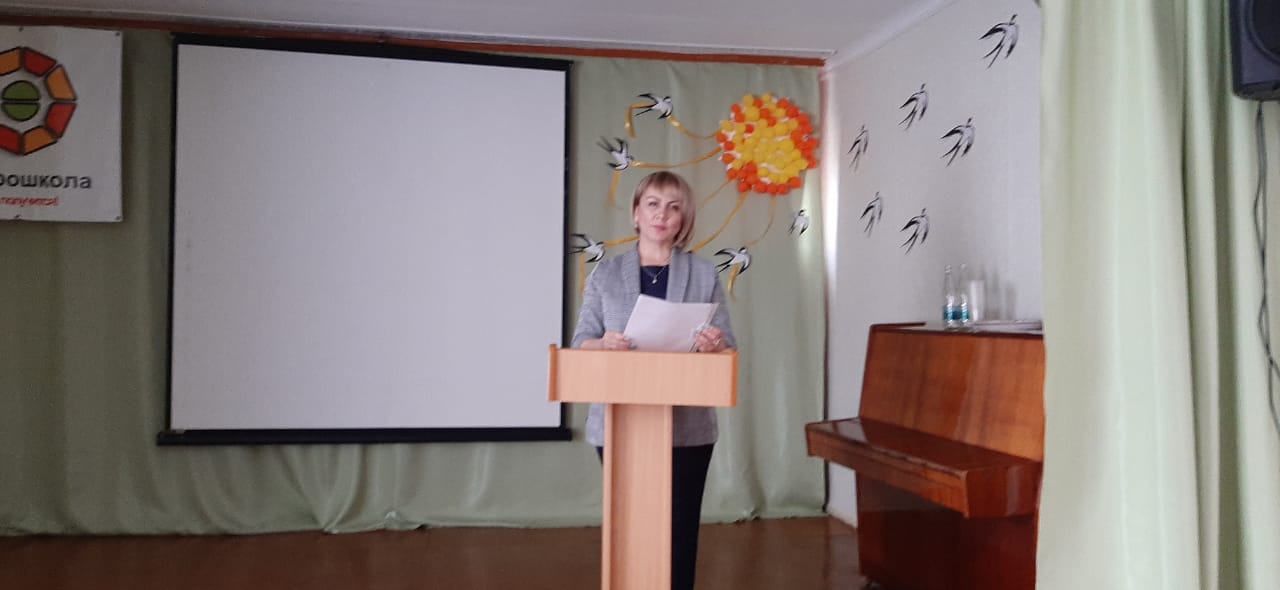 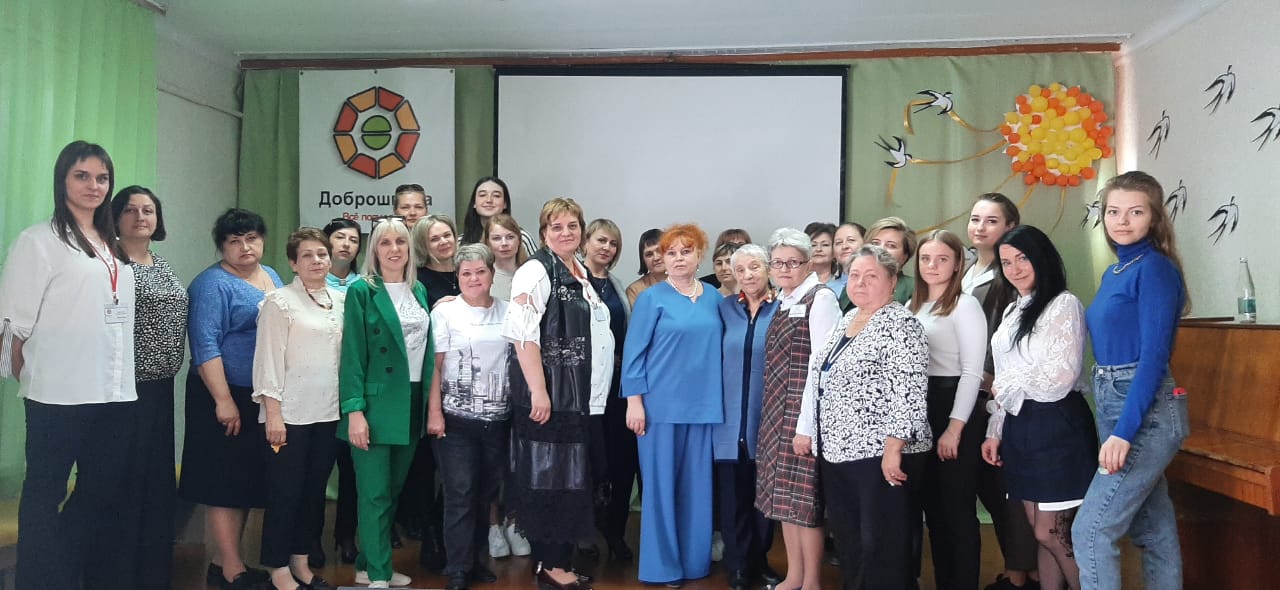 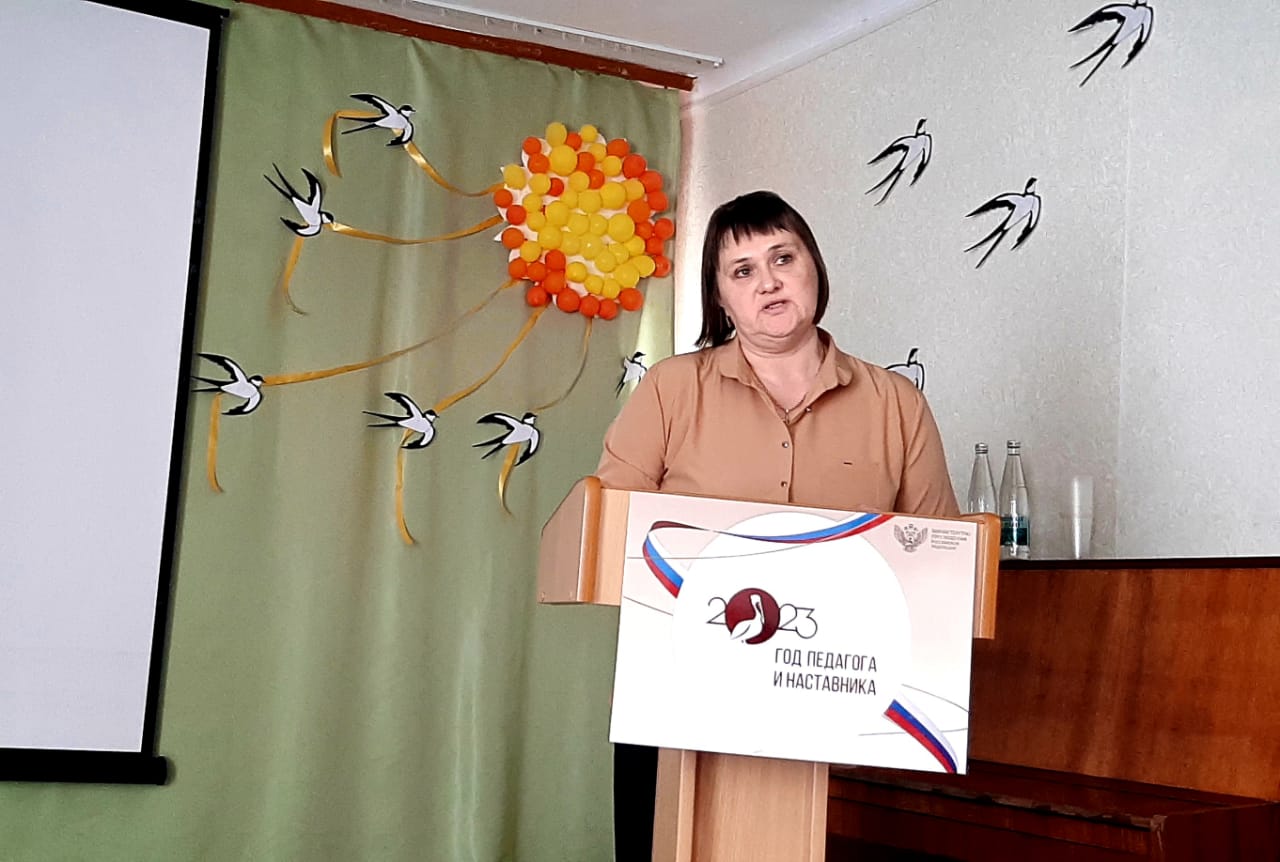 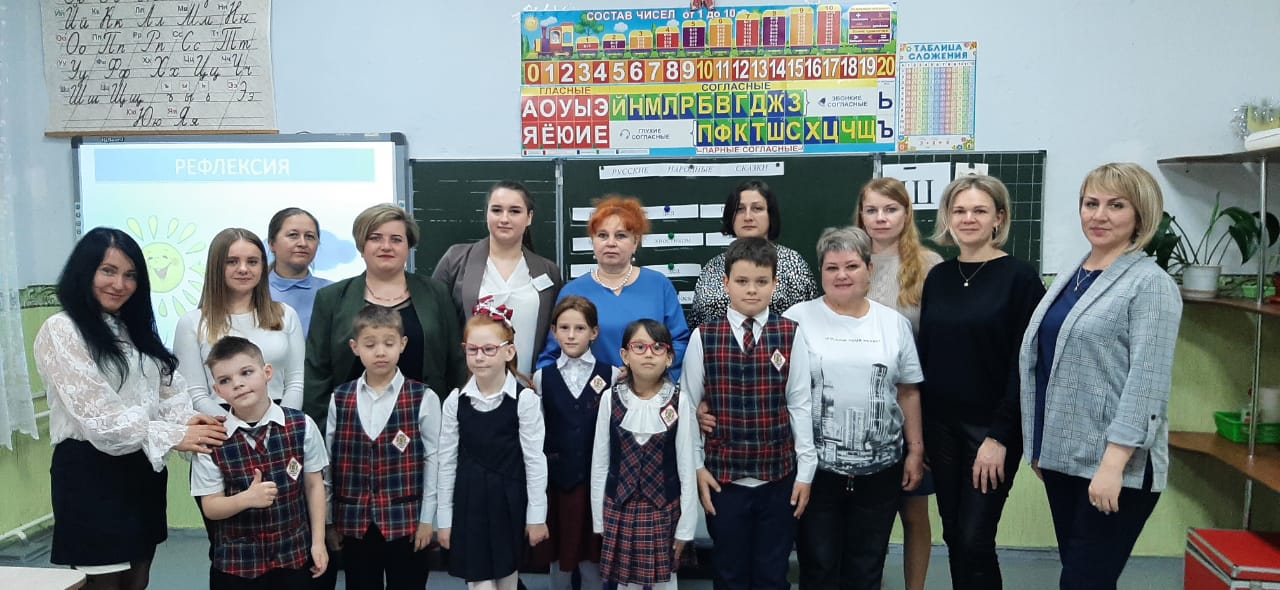 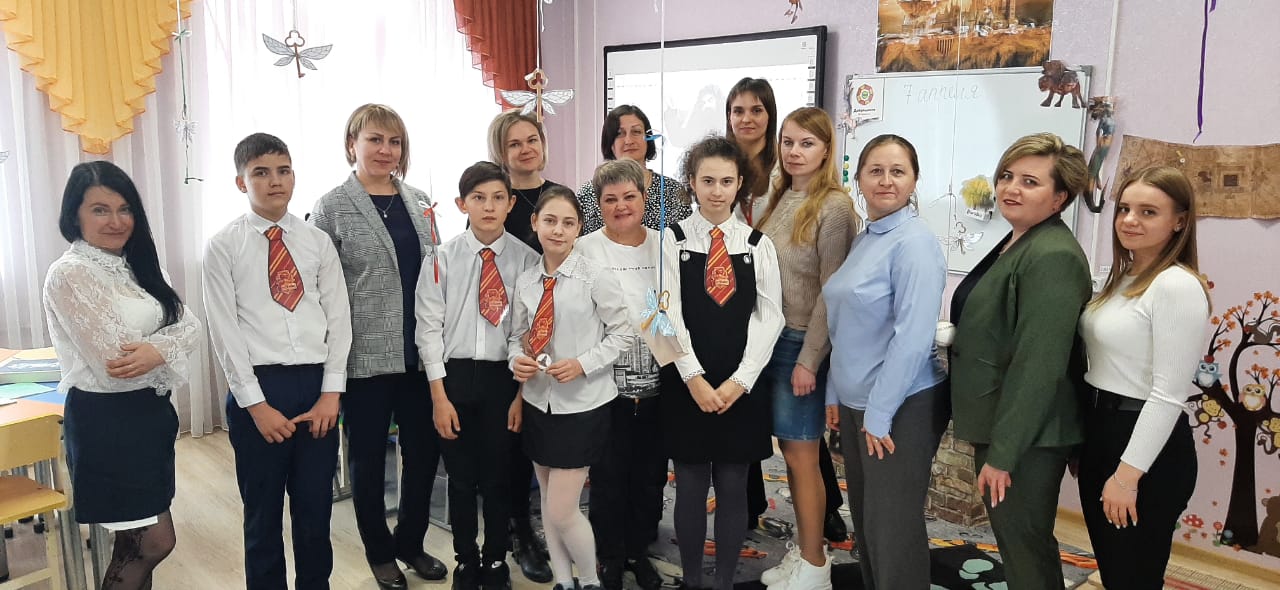 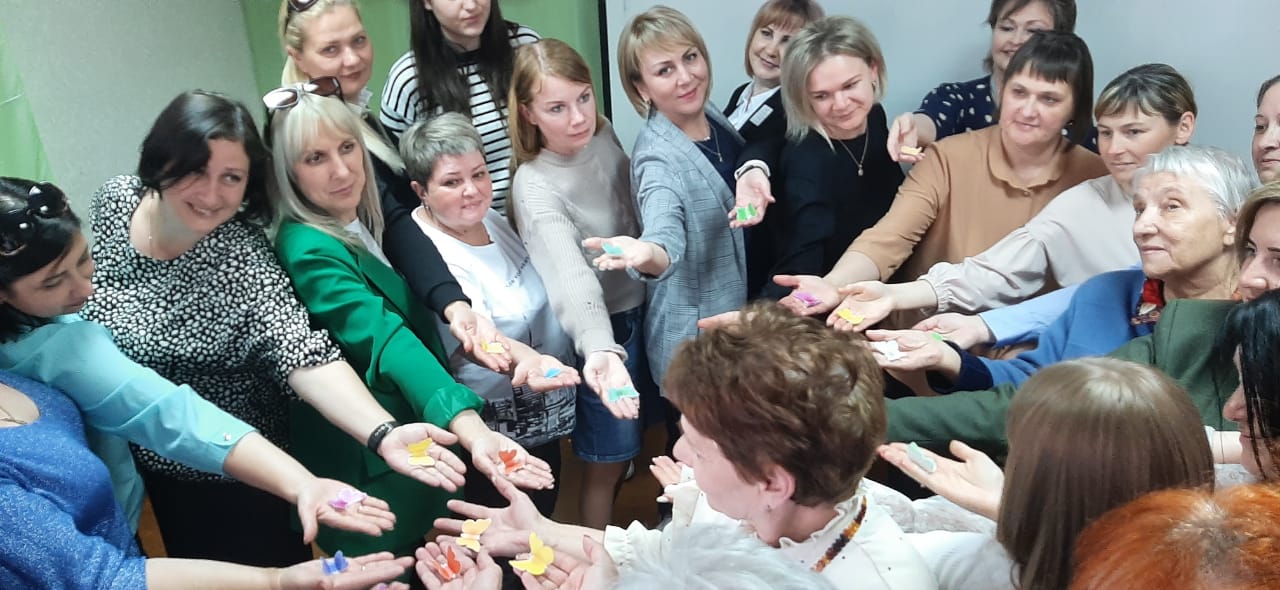 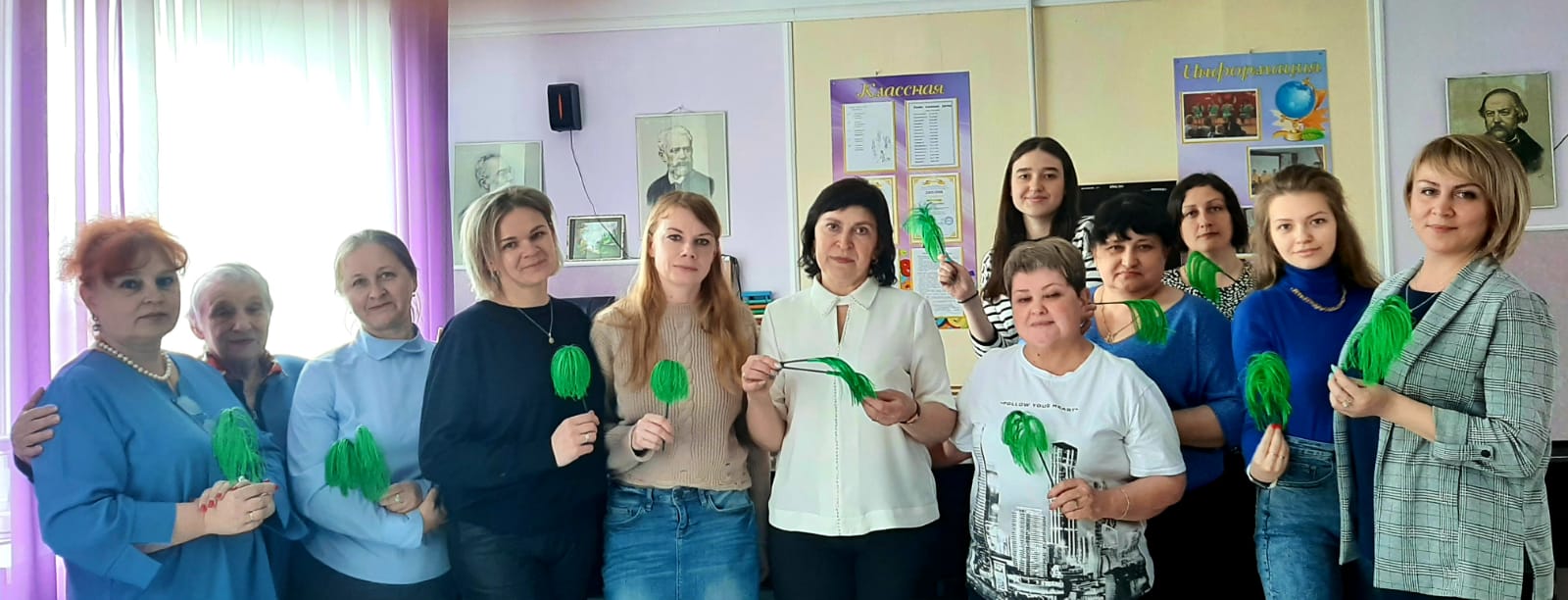 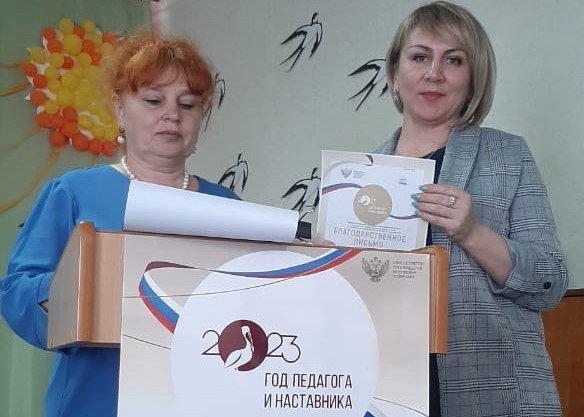 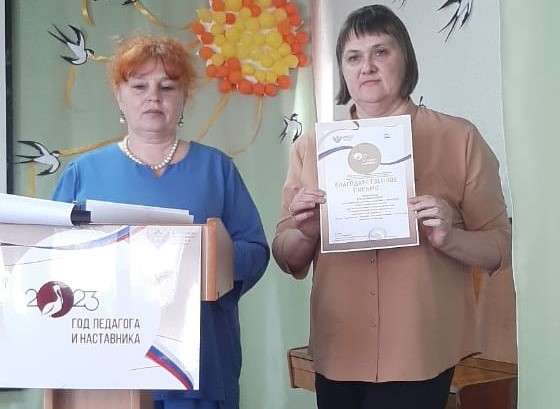 	Результаты работы и выступлений педагогов школы-интерната были заслуженно оценены Благодарственными письмами администрации  школы-интерната № 26.